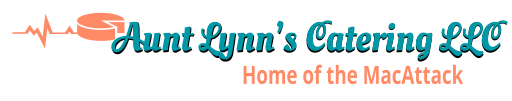 Catering/ Personal Chef  MenuAt Aunt Lynn’s Catering LLC we pride ourselves on good food, good service, and that personal touch.  Please let us know if your taste buds call for something other than what's listed. Our menus can be customized to accommodate our keto, low carb and vegetarian family. We are working on a vegan menu. Our starting  prices are $8.00 per person (1 entree/ 1 side/roll), $3.00 per person (each extra side), $2.00 per person (beverage), and desserts can be added for an additional $3.00 per person.  Prices may vary depending market prices and menu options.  Unless specified, we will drop of foods and serving utensils at your venue. Servers/buffet servers can be provided for an additional fee. We are not offering event planning services at this time but would be more than happy to point you in the right direction. Entrees1. Chicken (fried, baked, or BBQ)2. Pork chops (fried, baked, BBQ, or stuffed)3. Hamburger steaks/turkey burger (with or without gravy)4. Fried salmon patties5. Meat loaf (ground beef or turkey)6. Turkey wings (baked)7. Liver & onions (smothered in gravy)8. Customized Mac and Cheese ( Up to 3 toppings)SidesWhite buttered riceClassic Mac and cheeseGreen beansCollard greensCandied yamsBroccoli with cheeseBroccoli casseroleSquash(steamed)Okra (steamed or fried)Okra/Corn/tomatoesCreamed spinachPinto beansCreamed potatoesSweet cornCorn on the cobSteamed Cabbage,onions and bell peppersHouse saladCorn bread muffinAunt Lynn's spoon breadRollDaily dessert: TBA Drinks 16 oz only:Red KoolAidLemonadeSweet/unsweetened teaFanta canned drinksBottled waterBread1. Yeast rolls2. Aunt Lynn’s spoon bread3. Corn bread*Thanks again for considering Aunt Lynn’s Catering LLC for your event.